РезюмеВключите сюда краткое изложение с основными выводами.ВведениеВ этом разделе приводится краткая предыстория управления качеством воздуха, указываются компетентные органы и предпосылки для разработки плана.Процесс разработки Плана управления качеством воздухаВ этом разделе описываются различные процессы, которые способствовали разработке ПУКВ. Более подробно они будут раскрыты в следующих разделах.Вовлечение заинтересованных сторон в процесс разработки ПУКВВ настоящем разделе приводится краткая информация об участии заинтересованных сторон (как внешних, так и внутренних) в разработке предлагаемых стандартов.Существующая система мониторинга или другие источники данныхВ этом разделе рассматриваются существующая сеть мониторинга и данные о качестве воздуха, учитываемые при определении исходного качества воздуха и разработке и стандартов. Сюда следует включить карты и сводную статистику мониторов.Разработка ПУКВ: Аналитические этапыПредыдущие Планы были разработаны в процессе сотрудничества и консультаций с заинтересованными сторонами в промышленности и правительстве, а также при поддержке АООС США.  В этот процесс обычно включены следующие шаги. Организации "Партнерства Мегаполисов" и принимающие города должны предоставлять актуальные подробные сведения, данные проведенного анализа и информацию о привлеченных участниках на каждом этапе.Обзор и обновление норм выбросов и атмосферного воздуха.   Анализ вклада источников выбросов.   Оценка данных мониторинга качества воздуха.   Расчет текущего и прогнозируемого воздействия качества воздуха на здоровье человека.   Формулировка целей и задач плана.   Подробная разработка плана реализации.  Достижение целей и задач плана требует подробного плана реализации. Он приводится в Разделе 6 настоящего плана и будет постоянно обновляться в рамках взаимодействия с заинтересованными сторонами и постоянного мониторинга и оценки эффективности плана согласно Разделу 6.Сводная характеристика исходного качества воздухаИсходный уровень качества воздуха отражает все правила и политику в области загрязнения воздуха, которые действуют в настоящее время, утверждены в рамках законодательства и скорректированы с учетом будущего сценария экономического роста. В предыдущих Планах приводился расчет будущего роста выбросов при тех же прогнозных темпах роста ВВП или отдельных секторов-источников; прогнозы роста, из которых исходит План, будет основан на обсуждении с принимающим ведомством. В целом, исходный уровень КВ отражает текущие источники выбросов, их ожидаемые тенденции в обозримом будущем и текущее качество воздуха. Характеристика исходного уровня также отражается на статусе здоровья населения и включает в себя уровень государственного потенциала в области управления качеством воздуха на национальном и местном уровне.Исходный уровень выбросов и атмосферные условияВ этом разделе описывается ряд источников, включая точечные (например, промышленные объекты), передвижные (транспортные средства) и слабые, распределенные на большой территории, включая природные (пыль, переносимая ветром, морская соль) и антропогенные (кухонные печи и открытое сжигание отходов). В этот раздел будет также включена информация о соответствующих метеорологических условиях, влияющих на качество воздуха и демографические характеристики.Прогноз тенденций выбросовВ разделе о тенденциях выбросов будет подробно описано, что известно об ожидаемом росте выбросов.  Если фактические прогнозы тенденций выбросов для данного мегаполиса отсутствуют, прогнозы можно построить с учетом прогнозов по приоритетным источникам выбросов, например, прогнозируемый рост парка транспортных средств, ВВП и численности населения в пределах мегаполиса. Качество атмосферного воздухаЭтот раздел содержит информацию о качестве атмосферного воздуха, включая указания на ее источники. Сюда входят исследования государственных органов и научных кругов, а также наземный мониторинг.Последствия для здоровья в рамках базового сценария качества воздухаКоличественная оценка текущего и/или прогнозируемого бремени для здоровья является убедительным доказательством, стимулирующим меры по борьбе с загрязнением воздуха. Оценка последствий для здоровья в рамках базового сценария описывает последствия для здоровья при сохранении исходного качества воздуха и бремя загрязнения воздуха твердыми частицами. В предыдущих Планах для расчета исходной нагрузки на здоровье применялся инструмент BenMAP-CE. Если позволяют данные и ресурсы, в этот раздел следует также включить сценарии прогнозируемого качества воздуха и воздействия на здоровье человека.Оценка потенциалаВ этом разделе содержится анализ имеющихся правительственных, академических, исследовательских и местных ресурсов для повышения эффективности управления качеством воздуха.  Нижеприведенную Таблицу 1 можно использовать для краткого описания потенциала каждого ключевого компонента всесторонней системы управления качеством воздуха.  Для каждого компонента Системы управления качества воздуха, перечисленного в Таблице 1, в соответствующих колонках необходимо указать первоначальную оценку состояния и любые возможные пробелы в потенциале.Таблица 1.   Статус потенциала системы управления качеством воздуха  Пробелы и ограниченияСледующие шаги, определенные в Плане, должны быть направлены на восполнение системных пробелов, пробелов в потенциале и ресурсах, выявленных в процессе разработки Плана, а также на Партнерство в целом. В этом разделе следует перечислить и описать основные области, в которых ограничения потенциала могут и должны быть устранены для дальнейшего расширения возможностей планирования, реализации, мониторинга и оценки эффективности сокращения выбросов. Примеры должны касаться непосредственно данного мегаполиса и быть адресными. Примеры могут включать:Расширить возможности мониторинга качества воздухаУсовершенствовать кадастры выбросов Расширить доступ к лабораториямУлучшить сотрудничество между национальной и муниципальной властьюУсилить образовательную и информационно-разъяснительную работу по вопросам загрязнения воздуха Общая цель и задачи ПУКВЦентральным элементом Плана является формулировка общей цели в области качества воздуха для Мегаполиса, например:"Содержание частиц в атмосферном воздухе приведено в полное соответствие с национальными стандартами качества атмосферного воздуха к 2022 году, и данный статус поддерживается по мере экономического развития региона".Для достижения этой цели в разделе должны быть сформулированы конкретные задачи, способствующие ее осуществлению, например:Цель 1: Концентрации загрязняющих веществ в атмосферном воздухе соответствуют применимым стандартам качества атмосферного воздуха благодаря планируемому сокращению выбросов.Цель 2: Совместное управление способствует реализации ПланаЦель 3: Управление качеством воздуха поддерживается эффективными системами и инструментамиЦель 4: Принятие решений о качестве воздуха на основе достоверных исследований.Цель 5: Осведомленность и понимание руководства, заинтересованных сторон и широкой общественности расширяются согласно плану образования и информационно-разъяснительной работы.План реализацииПлан реализации, изложенный ниже, предназначен для выполнения задач по достижению основной цели Плана.  Реализация детализирована и конкретна и включает в себя основы выполнения программы, мониторинга и оценки – конкретные мероприятия, ответственные учреждения, подотчетные сроки и показатели эффективности для отслеживания прогресса с течением времени.Ниже приведены примеры содержания задач.Таблица 2. Описание мероприятий по достижению целей ПУКВ Мониторинг и оценкаВ Разделе 7 излагается долгосрочный план оценки прогресса в достижении целей и задач, направленных на достижение основной цели Плана.На Иллюстрации 1 ниже приводится краткое описание текущего процесса управления качеством воздуха, который предполагается осуществить.  Для формулирования данного первого проекта плана предприняты шаги с 1 по 3.  Для оценки текущей ситуации и выявления ключевых источников были использованы имеющиеся данные и информация о качестве воздуха.  Эти результаты, в свою очередь, использовались для определения приоритетных мероприятий в отношении ключевых промышленных точечных источников и для дальнейшего сокращения выбросов из передвижных источников (с применением контроля выхлопных труб и регулирования содержания топлива).  Данный план представляет собой первый шаг в проведении мероприятий (Шаг 4).Иллюстрация 1.  Цикл процесса управления качеством воздуха	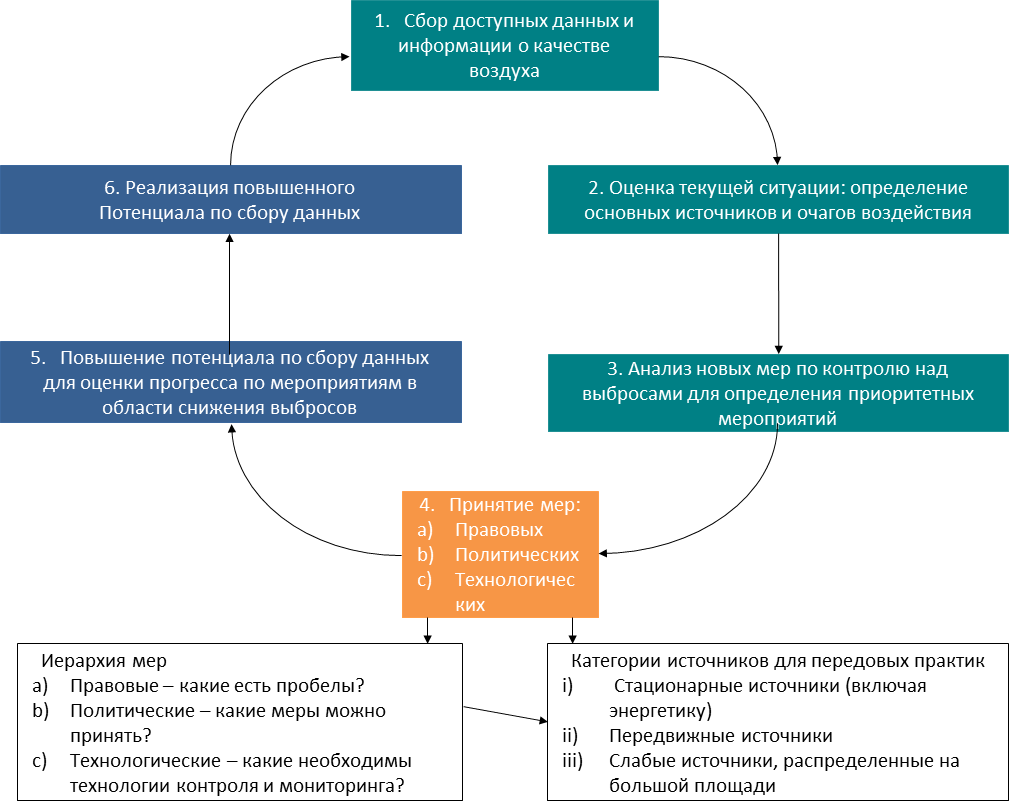 Следует отметить, что в ходе обзора будет также оцениваться статус драйверов роста выбросов, включая ускоренный или замедленный рост уровня выбросов, воздействие загрязнителей воздуха и состояние экономики.  В пятилетнюю официальную оценку также будет включена обновленная информацию о наличии финансирования для осуществления плана и поддержки значимых изменений в нормах выбросов и перехода к новым технологиям, в частности, в отношении точечных источников, а также перехода парка передвижных источников к более чистым технологиям и наличия в розничных сетях более чистого дизельного топлива и бензина с низким содержанием серы.  ВыводВключите окончательные выводы и последующие шаги для ПУКВ.КОМПОНЕНТ СИСТЕМЫ УПРАВЛЕНИЯ КАЧЕСТВОМ ВОЗДУХАПЕРВОНАЧАЛЬНАЯ ОЦЕНКА СТАТУСАВОЗМОЖНЫЕ ПРОБЕЛЫ В ПОТЕНЦИАЛЕЗаконы и нормы--Кадастр выбросов - -Мониторинг качества атмосферного воздуха и источников--Моделирование рассеивания/конечного состояния загрязнения воздуха и выбросов транспорта  - -Анализ и интерпретация данных - -Участие общественности и экологическое правосудие  -  -Планирование и разработка стратегии контроля  -   - Соблюдение и правоприменение - -Цель 1: Концентрации загрязняющих веществ в атмосферном воздухе соответствуют применимым стандартам качества атмосферного воздуха благодаря планируемому сокращению выбросов.Цель 1: Концентрации загрязняющих веществ в атмосферном воздухе соответствуют применимым стандартам качества атмосферного воздуха благодаря планируемому сокращению выбросов.Цель 1: Концентрации загрязняющих веществ в атмосферном воздухе соответствуют применимым стандартам качества атмосферного воздуха благодаря планируемому сокращению выбросов.Цель 1: Концентрации загрязняющих веществ в атмосферном воздухе соответствуют применимым стандартам качества атмосферного воздуха благодаря планируемому сокращению выбросов.Цель 1: Концентрации загрязняющих веществ в атмосферном воздухе соответствуют применимым стандартам качества атмосферного воздуха благодаря планируемому сокращению выбросов.Цель 1: Концентрации загрязняющих веществ в атмосферном воздухе соответствуют применимым стандартам качества атмосферного воздуха благодаря планируемому сокращению выбросов.ЗадачиМероприятияОбязанностиОбязанности по участиюВременные рамкиИндикаторыОбновление стандартов атмосферного воздуха-----Сокращение выбросов от личного автотранспорта-----Сокращение пыли от грунтовых дорог-----Сокращение выбросов из промышленных источников-----Сокращение выбросов от открытого горения-----Цель 2: Совместное управление способствует реализации ПланаЦель 2: Совместное управление способствует реализации ПланаЦель 2: Совместное управление способствует реализации ПланаЦель 2: Совместное управление способствует реализации ПланаЦель 2: Совместное управление способствует реализации ПланаЦель 2: Совместное управление способствует реализации ПланаЗадачиМероприятияОбязанностиОбязанности по участиюВременные рамкиИндикаторыСогласование национальных и местных норм выбросов транспортных средств-----Проведение и обеспечение соблюдения требований инспекции выбросов транспортных средств-----Цель 3: Управление качеством воздуха поддерживается эффективными системами и инструментамиЦель 3: Управление качеством воздуха поддерживается эффективными системами и инструментамиЦель 3: Управление качеством воздуха поддерживается эффективными системами и инструментамиЦель 3: Управление качеством воздуха поддерживается эффективными системами и инструментамиЦель 3: Управление качеством воздуха поддерживается эффективными системами и инструментамиЦель 3: Управление качеством воздуха поддерживается эффективными системами и инструментамиЗадачиМероприятияОбязанностиОбязанности по участиюВременные рамкиИндикаторыЭффективный сбор, управление и распространение данных о выбросах и качестве воздуха среди партнеров-----Уточнение политики обмена данными и конфиденциальности-----Расширение возможностей мониторинга-----Улучшение систем и инструментов по принципу "снизу вверх" (построение от источника до качества атмосферного воздуха)-----Цель 4: Принятие решений о качестве воздуха на основе достоверных исследований.Цель 4: Принятие решений о качестве воздуха на основе достоверных исследований.Цель 4: Принятие решений о качестве воздуха на основе достоверных исследований.Цель 4: Принятие решений о качестве воздуха на основе достоверных исследований.Цель 4: Принятие решений о качестве воздуха на основе достоверных исследований.Цель 4: Принятие решений о качестве воздуха на основе достоверных исследований.ЗадачиМероприятияОбязанностиОбязанности по участиюВременные рамкиИндикаторыКоординация и согласование исследований на тему качества воздуха в области общественного здравоохранения, проводимых академическими кругами    -----Использование существующей информации мониторинга для выявления закономерностей и тенденций в целях реализации ПУКВ -----Развитие местного и внешнего потенциала для проведения анализа -----Цель 5: Осведомленность и понимание руководства, заинтересованных сторон и широкой общественности расширяются согласно плану образования и информационно-разъяснительной работы.Цель 5: Осведомленность и понимание руководства, заинтересованных сторон и широкой общественности расширяются согласно плану образования и информационно-разъяснительной работы.Цель 5: Осведомленность и понимание руководства, заинтересованных сторон и широкой общественности расширяются согласно плану образования и информационно-разъяснительной работы.Цель 5: Осведомленность и понимание руководства, заинтересованных сторон и широкой общественности расширяются согласно плану образования и информационно-разъяснительной работы.Цель 5: Осведомленность и понимание руководства, заинтересованных сторон и широкой общественности расширяются согласно плану образования и информационно-разъяснительной работы.Цель 5: Осведомленность и понимание руководства, заинтересованных сторон и широкой общественности расширяются согласно плану образования и информационно-разъяснительной работы.ЗадачиМероприятияОбязанностиОбязанности по участиюВременные рамкиИндикаторыПонимание среди широкой общественности -----Информирование руководства в целях принятия мер по ключевым направлениям деятельности в рамках Плана и принятия решений в области политики по качеству воздуха -----Содействие заинтересованным сторонам и регулируемым субъектам в понимании и соблюдении норм в рамках Плана -----